Anexa 8 la ordinul ............/..............Secţiunea 4.1 ”Eligibilitatea solicitanţilor şi partenerilor”, punctul ”Drepturi asupra infrastructurii (teren/clădire)”din anexa la Ordinul ministrului dezvoltării regionale și administrației publice nr. 5241/05.07.2018, cu modificările şi completările ulterioare, pentru aprobarea ”Ghidului Solicitantului. Condiții specifice de accesare a fondurilor pentru apelul aferent POR, Axa prioritară 10 Îmbunătăţirea infrastructurii educaţionale, Prioritate de investiţii 10.1 Investiţiile în educaţie şi formare, inclusiv profesională, pentru dobândirea de competenţe şi învăţare pe tot parcursul vieţii prin dezvoltarea infrastructurilor de educaţie şi formare, Obiectiv specific 10.1 Creşterea gradului de participare la nivelul educaţiei timpurii şi învăţământului obligatoriu, în special pentru copiii cu risc scăzut de părăsire timpurie a sistemului, Apel dedicat Ministerului Educaţiei Naţionale”Drepturi asupra infrastructurii (teren/clădire)Din perspectiva asigurării perenității investiției în conformitate cu art. 71 din Regulamentul Parlamentului European și al Consiliului nr. 1303/2013, drepturile ce pot constitui premisa obținerii finanțării în cadrul POR 2014-2020 vor fi avute în vedere pentru proiectele care presupun realizarea de lucrări de construcție (numai cu autorizație de construire). Solicitantul la finanțare trebuie să demonstreze faptul că este titularul unui drept real aşa cum apare în Legea educaţiei naţionale nr. 1/2011, cu modificările şi completările ulterioare. Totodată având în vedere specificul investiţiilor aferente Programului Operaţional Regional 2014-2020, respectiv investiţii în infrastructură supuse autorizării, dreptul real va permite solicitantului de finanţare obţinerea Autorizaţie de Construire în conformitate cu prevederile Legii nr. 50/1991 privind autorizarea executării lucrărilor de construcţii, republicată, cu modificările şi completările ulterioare.Se poate accepta ca înscrierea dreptului de proprietate publica să fie provizorie, urmând ca în eventualitatea semnării contractului de finanţare, beneficiarul să finalizeze demersurile necesare înscrierii definitive în maxim 12 luni de la semnarea contractului de finanţare. Solicitantul la finanțare este un parteneriat, dovada dreptului de proprietate/administrare asupra infrastructurii trebuie să fie realizat fie de lider, fie de partener.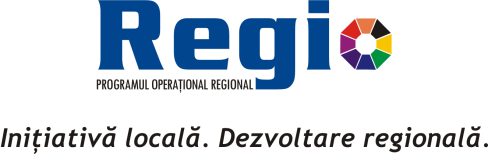 Atenție! Dacă pe parcursul perioadei de implementare a contractului de finanțare, sau în perioada de valabilitate a acestuia sunt afectate condițiile de construire/exploatare asupra infrastructurii (teren și clădire) aferente proiectului, beneficiarul are obligația contractuală de a returna finanțarea nerambursabilă acordată, precum și alte penalități, dacă este cazul, în conformitate cu prevederile contractuale. Atenție! Dacă pe parcursul perioadei de implementare a contractului de finanțare, sau în perioada de valabilitate a acestuia sunt afectate condițiile de construire/exploatare asupra infrastructurii (teren și clădire) aferente proiectului, beneficiarul are obligația contractuală de a returna finanțarea nerambursabilă acordată, precum și alte penalități, dacă este cazul, în conformitate cu prevederile contractuale. Atenţie! Nu sunt eligibile proiectele care propun exclusiv realizarea de lucrări fără autorizație de construire sau proiecte care propun exclusiv dotarea.Atenţie! Nu sunt eligibile proiectele care propun exclusiv realizarea de lucrări fără autorizație de construire sau proiecte care propun exclusiv dotarea.Infrastructura (teren și/sau clădire, după caz, în conformitate cu prezentul criteriu  de eligibilitate) ce face obiectul proiectului care implică execuţia de lucrări de construcţii îndeplineşte cumulativ următoarele condiţii:Să fie liber de orice sarcini sau interdicţii ce afectează implementarea proiectului Nu vor conduce la respingerea cererii de finanțare din procesul de evaluare, selecție și contractare, acele limite ale dreptului de proprietate care sunt incompatibile cu realizarea activităților proiectului. (de ex. servituți legale, servitutea de trecere cu piciorul, etc). Nu este afectată de dezmembrăminte ale dreptului de proprietateÎn accepțiunea AMPOR, servituțile care nu afectează posibilitatea realizării activităților proiectului nu vor conduce la respingerea cererii de finanțare din procesul de evaluare, selecție și contractare. (de ex. servitutea de trecere). Fiecare caz în parte va fi analizat la nivelul OI în cadrul etapei de verificare a conformității administrative și eligibilității.Ulterior contractării proiectului, este permisă ipotecarea obiectelor/bunurilor aferente proiectului, fie ele mobile sau imobile, în condițiile stricte ale prevederilor contractuale, cu respectarea legislaţiei în vigoare. Pentru detalii este necesară consultarea anexei 10.8 la ghidul general cu privire la modelul orientativ de contract.Nu face obiectul unor litigii în curs de soluţionare la instanţele judecătoreşti cu privire la situaţia juridică a imobilului, având ca obiect contestarea dreptului invocat de solicitant pentru realizarea proiectului în conformitate  cu criteriul de eligibilitate aferent.Nu face obiectul revendicărilor potrivit unor legi speciale în materie sau dreptului comun.